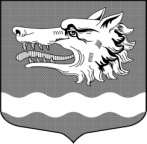 СОВЕТ ДЕПУТАТОВ МУНИЦИПАЛЬНОГО ОБРАЗОВАНИЯРаздольевское сельское поселение муниципального образования                   Приозерский муниципальный район Ленинградской областиРЕШЕНИЕ  18 апреля 2019 года                                                                           № 160Об отмене решений Совета депутатов МО Раздольевское сельское поселение МО Приозерский Муниципальный район    Ленинградской    области.В целях приведения нормативных правовых актов в соответствие с федеральным законодательством Совет депутатов муниципального образования Раздольевское сельское поселение РЕШИЛ:1. Отменить решение Совета депутатов от 31.07.2013 г. № 157 «Об утверждении границ территорий для осуществления иных форм местного самоуправления на территории МО Раздольевское сельское поселение МО Приозерский муниципальный район Ленинградской области».2. Отменить решение Совета депутатов от 26.03.2014 г. № 185 «О внесении изменений в решение Совета депутатов МО Раздольевское сельское поселение от 31.07.2013 № 157 «Об утверждении границ территорий для осуществления иных форм местного самоуправления на территории МО Раздольевское сельское поселение МО Приозерский муниципальный район Ленинградской области»».3. Отменить решение Совета депутатов от 30.06.2015 г. № 34 «Об утверждении границы частей территории д. Раздолье, являющейся административным центром МО Раздольевское сельское поселение МО Приозерский муниципальный район Ленинградской области, на которых будут осуществлять свою деятельность общественные советы».4. Отменить решение Совета депутатов от 02.02.2018 г. № 124 «Об организации участия населения в осуществлении местного самоуправления в иных формах на территории административного центра».5. Отменить решение Совета депутатов от 21.12.2018 г. № 145 «О внесении изменений и дополнений в решение Совета депутатов от 02.02.2018 года № 124 «Об организации участия населения в осуществлении местного самоуправления в иных формах на территории административного центра»».6. Опубликовать настоящее решение в средствах массовой информации. 7. Решение вступает в силу с момента официального опубликования.Глава муниципального образованияРаздольевское сельское поселение                                              А.В. Долгов                                                            Е.А. Михайлова 66-725Разослано: дело-2, прокуратура-1, 